Hora de afixação ...............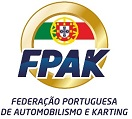 FEDERAÇÃO PORTUGUESA DE AUTOMOBILISMO E KARTINGFEDERAÇÃO PORTUGUESA DE AUTOMOBILISMO E KARTINGLOGO do OrganizadorNOME da PROVA, DATA, LUGAR NOME da PROVA, DATA, LUGAR LOGO do Organizador       DOCUMENTO N°       DOCUMENTO N°COMUNICAÇÃO DOS COMISSÁRIOS DESPORTIVOSCOMUNICAÇÃO DOS COMISSÁRIOS DESPORTIVOSCOMUNICAÇÃO DOS COMISSÁRIOS DESPORTIVOSCOMUNICAÇÃO DOS COMISSÁRIOS DESPORTIVOSTexto :Data:dd/mm/aaaaHora:hh:mm NomeAssinaturaPresidente do Colégio:Nome (escrever) :Comissários Desportivos:Nome (escrever) :Comissários Desportivos:Nome (escrever) :     Cópia a:OficiaisOrganizadorrConcorrentesQuadro afixaçãoCronometragem..……………..……………..………………………….…..